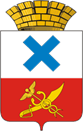 Администрация Городского округа «город Ирбит»Свердловской областиПОСТАНОВЛЕНИЕот  8  ноября 2022 года  № 1904-ПАг. Ирбит	О стоимости тарифа на перевозку пассажиров и багажа всеми видами общественного транспорта в городском сообщении по муниципальным маршрутам регулярных перевозок на территории Городского округа «город Ирбит» Свердловской области  В соответствии с  Федеральным Законом от 6 октября 2003 года  № 131-ФЗ «Об общих принципах организации местного самоуправления в Российской Федерации», постановлением Региональной энергетической комиссии Свердловской области от 26.10.2022 № 115-ПК «Об утверждении индивидуального предельного тарифа на перевозку пассажиров и багажа автомобильным транспортом по муниципальным маршрутам регулярных перевозок в городском сообщении на территории Городского округа «город Ирбит» Свердловской области, руководствуясь статьей 30 Устава Городского округа «город Ирбит» Свердловской области, администрация Городского округа «город Ирбит» Свердловской областиПОСТАНОВЛЯЕТ: 1.Установить тариф на перевозку пассажиров и багажа всеми видами общественного транспорта в городском сообщении по муниципальным маршрутам регулярных перевозок на территории Городского округа «город Ирбит» Свердловской области с  15 ноября 2022 года в размере 25 рублей за поездку и за место багажа.2.Установить стоимость месячных проездных билетов для проезда в муниципальном городском общественном транспорте на маршрутах, обслуживаемых Муниципальным унитарным предприятием Муниципального образования город Ирбит «Ирбит-Авто-Транс» с 15 ноября 2022 года:-для граждан и организаций-1100 рублей;-для студентов дневной формы обучения, на основании  студенческого удостоверения установленного образца-825 рублей;-для школьников-675 рублей.3.Установить стоимость декадных проездных билетов для проезда в муниципальном городском общественном транспорте на маршрутах, обслуживаемых  Муниципальным   унитарным   предприятием   Муниципального образования город Ирбит «Ирбит-Авто-Транс» с 15 ноября 2022 года:-для граждан и организаций-375 рублей;-для студентов дневной формы обучения, на основании  студенческого удостоверения установленного образца-275 рубля;-для школьников-225 рублей.4.При утере проездной билет приобретается вновь на условиях, установленных настоящим постановлением.5.Контроль за исполнением данного постановления возложить на первого заместителя главы администрации Городского округа «город Ирбит» Свердловской области С.С. Лобанова.6.Опубликовать данное постановление в Ирбитской общественно-политической газете «Восход» и на официальном сайте администрации Городского округа «город Ирбит» Свердловской области (www.moirbit.ru).  Глава Городского округа «город Ирбит» Свердловской области                                                               Н.В. Юдин                                                